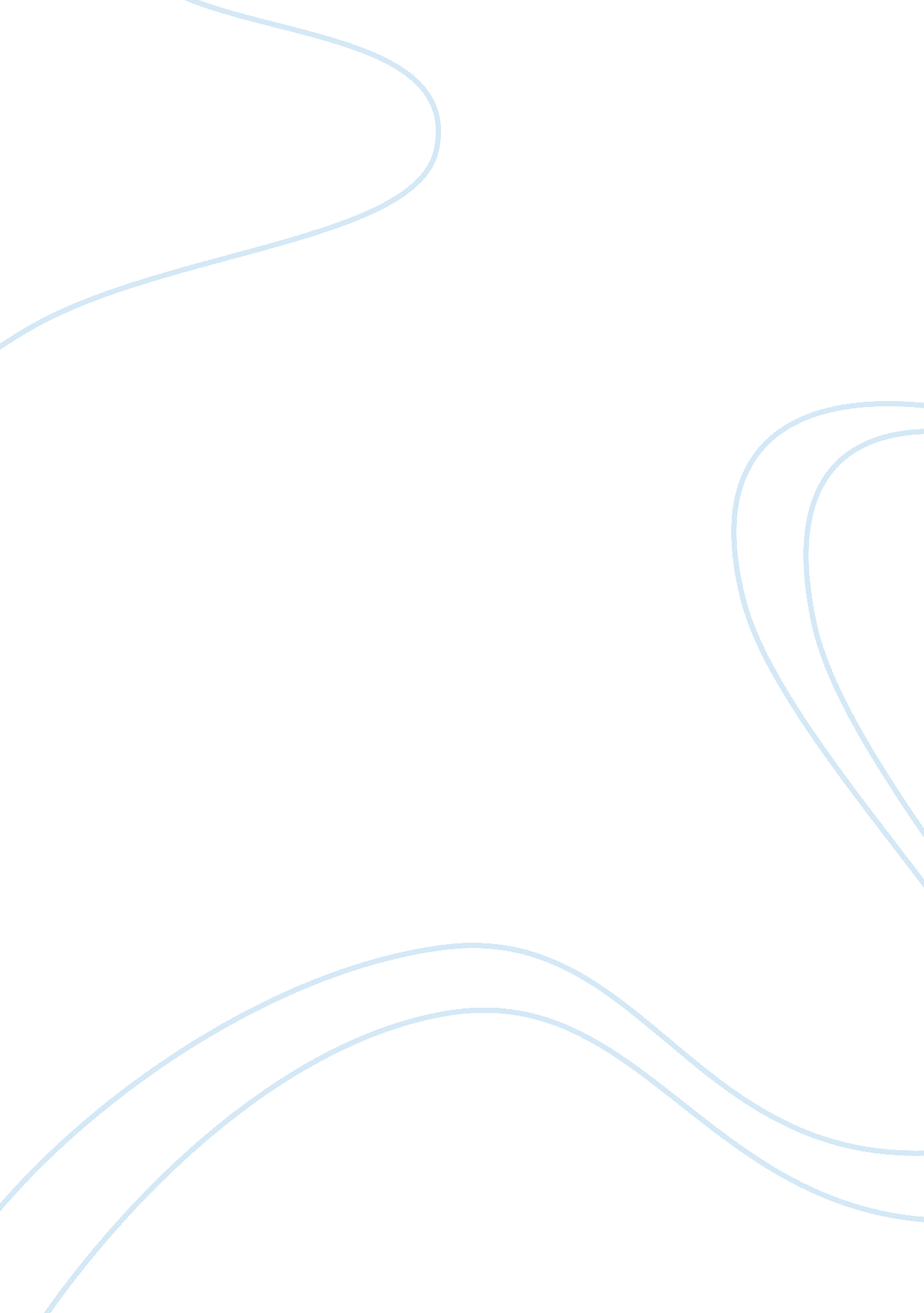 Music extremes meet; perhaps, this is the only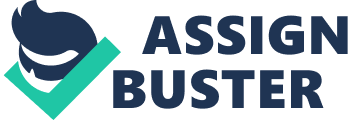 Music is the sphere where the most unbelievable extremes meet; perhaps, this is the only sphere where complete harmony is possible. However, to have a better understanding of the music, careful analysis of its components is as important as the general impression. Analyzing several notable performances, one can feel the heartbeat of the musical rhythm. The three pieces under the analysis are strikingly different, yet they all possess certain unifying feature. Each of them represents a different musical style; in Ostrowsky’s performance of Marquez’s Dragon, it is the Mexican music, in Mackey’s composition it is closer to classics, as well as Grainger’s music. It is obvious that the tempo of the three concerts vary considerably. In Golemo’s version of Grainger, it is close to Andante Moderato, whereas in Mackey’s Aurora the tempo is somewhat slower, approaching Larghissimo. Marquez’s Dragon is moving with the grace of Adagio. The rhythm of each piece, the sounds and silences, have a stunning effect on the audience. While the music in Ostrowsky and Golemo’s interpretation create a constant flow of sounds, which crates an impression of integrity, Mackey’s piece in Heidel’s version sounds much more strained, making the audience feel the tension of the moment, with help of the uneven rhythm. Speaking of the melody of each piece, one must necessarily mark that the peculiarities of each composition are emphasized with help of the original interpretation of the orchestra. One of the finest examples of the classical musical pieces, the three compositions create the impression of integrity and wholeness, with their conjunctive melodies. Although Golemo and Ostrowsky tend to change the melody in the most dramatic moments of the performance, which sends shivers down people’s spines, there is no doubt that the three compositions make complete pieces with not a single trace of incompleteness. Considering each musical piece, one can come to the conclusion that each of them is a complete theme. Listening to the enchanting melodies, one can set his/her imagination completely free; as (s)he follows the curvy path of each composition, one will inevitably mark that the music tells the story of the place far-away. One of them triumphant, another sad, the third thrilling and intriguing, they created entire themes, the stories told in music. Another important feature of the compositions is their texture. With help of the variety of musical instruments, the melodies in each case sound polyphonic, which enriches the musical pieces and makes them incredibly profound. This makes the music sound most harmonic and adds the musical compositions expressivity. Each instrument performing its function and none of them singled out, they create the most impressive music altogether. Like an organism where every molecule is of paramount importance, these melodies comprise the sounds of dozens of musical instruments, yet they make an impression of a complete piece with each of its elements an integral part of the whole. Speaking of the musical pieces, one must necessarily mention their dynamics. It must be admitted that there are certain switches of dynamics in the Golemo’s performance, as well as the concert conducted by Marquez, these changes are easily perceived as the logical continuation of the “ stem” melody; like a river that can branch different ways yet stay the same, powerful and magnificent in its beauty, the symphonies played by Marquez and Golemo vary, yet these variations are taken as a whole. In contrast to them, Ostrowsky tends to keep the melody within the boundaries of its slow pace. Impressive and enchanting, these musical pieces evoke the grandest visions and lead one to the Promised Land of the classical music. 